Publicado en Monzón el 23/11/2020 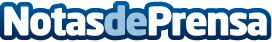 SPI Tecnologías ayuda a las empresas a optimizar los recursos tecnológicos gracias a la virtualizaciónLa virtualización es un gran avance en la informática que permite optimizar los recursos sin aumentar el gastoDatos de contacto:Enrique974 415 571Nota de prensa publicada en: https://www.notasdeprensa.es/spi-tecnologias-ayuda-a-las-empresas-a_1 Categorias: Hardware Aragón Software Ciberseguridad Recursos humanos Innovación Tecnológica http://www.notasdeprensa.es